EMERGENCY 
ACTION PLAN 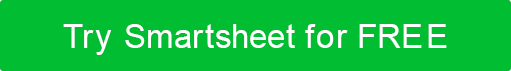 TABLE OF CONTENTSHigh-Level Outline of EMERGENCY ACTION PlanThese are the major goals of the crisis management action plan.Key Personnel and Contact InformationThese are the key resources involved in the crisis management plan, including all key stakeholders and third-party resources.Information Services Back-up ProceduresThese are the procedures that you should carry out in case of a crisis or major disruption in processes.CRISIS Recovery ProceduresThese are the key components in the CMAP that you should immediately address and act upon in the event of emergency.Recovery Plan for Mobile SiteThis is the relevant information you need to continue recovery plans at a mobile site.Recovery Plan for Hot SiteThis is the relevant information you need to continue recovery plans and normal business operations at an alternative or back-up site. Use this “hot site” temporarily while you deal with the crisis at the main site.Restoration ProcessThese are the steps and resources you need in order to restore the disrupted systems or business.Recovery Plan Practice and ExercISEThis is the plan that you should carry out to practice and prepare for a crisis.cRISIS Site RebuildingThese are the steps and resources you need in order to rebuild the crisis site.Plan Changes or UpdatesThese are the details regarding any changes or updates you make to the CMAP, version number, and history.VERSION HISTORYVERSION HISTORYVERSION HISTORYVERSION HISTORYVERSION HISTORYVERSIONAPPROVED BYREVISION DATEDESCRIPTION OF CHANGEAUTHORPREPARED BYTITLEDATEAPPROVED BYTITLEDATENAME AND TITLEROLEPHONEEMAILMAILINGDISCLAIMERAny articles, templates, or information provided by Smartsheet on the website are for reference only. While we strive to keep the information up to date and correct, we make no representations or warranties of any kind, express or implied, about the completeness, accuracy, reliability, suitability, or availability with respect to the website or the information, articles, templates, or related graphics contained on the website. Any reliance you place on such information is therefore strictly at your own risk.